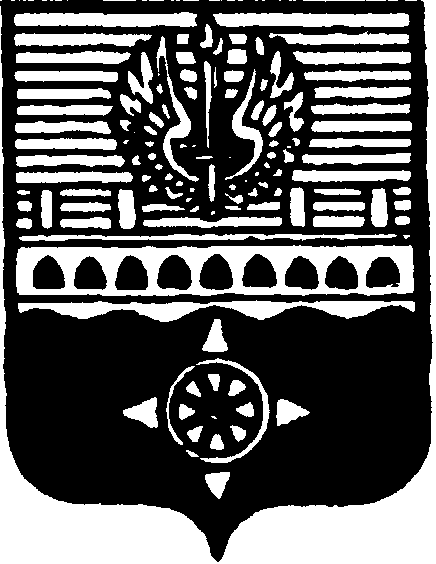 МУНИЦИПАЛЬНОЕ ОБРАЗОВАНИЕ ГОРОД ВОЛХОВВОЛХОВСКОГО МУНИЦИПАЛЬНОГО РАЙОНАЛЕНИНГРАДСКОЙ ОБЛАСТИГЛАВА МУНИЦИПАЛЬНОГО ОБРАЗОВАНИЯ ГОРОД ВОЛХОВПОСТАНОВЛЕНИЕот 17 июля 2023 года                                                                                         № 3-п 68-п                                    В соответствии с Федеральным законом Российской Федерации 
от 06.10.2003 № 131-ФЗ «Об общих принципах организации местного самоуправления в Российской Федерации», статьей 40 Градостроительного кодекса Российской Федерации от 29.12.2004 № 190-ФЗ, Областным законом Ленинградской области от 07.07.2014 № 45-ОЗ «О перераспределении полномочий в области градостроительной деятельности между органами государственной власти Ленинградской области и органами местного самоуправления Ленинградской области», Областным законом от 19.10.2015 
№ 99-ОЗ «О внесении изменения в статью 1 областного закона «Об отдельных вопросах местного значения сельских поселений Ленинградской области», Уставом МО город Волхов, и статьями 12 и 26 Правил землепользования и застройки муниципального образования город Волхов Волховского муниципального района, утвержденных приказом комитета градостроительной политики Ленинградской области от 30.06.2021 № 82 (в редакции от 30.12.2022 № 227, от 21.04.2023 № 58), с Положением о публичных слушаниях в муниципальном образовании город Волхов Волховского муниципального района Ленинградской области, утвержденным решением Совета депутатов МО город Волхов от 29.06.2015 № 46 постановляю:1. Провести публичные слушания по рассмотрению схем расположения земельных участков, расположенных под многоквартирными жилыми домами, на кадастровом плане территории (далее соответственно – публичные слушания, схемы):- площадью 3887 кв. м. по адресу: Ленинградская область, Волховский муниципальный район, г. Волхов, ул. Борисогорское поле, д. 12;- площадью 5385 кв. м. по адресу: Ленинградская область, Волховский муниципальный район, г. Волхов, ул. Борисогорское поле, д. 14б;- площадью 2973 кв. м. по адресу: Ленинградская область, Волховский муниципальный район, г. Волхов, ул. Борисогорское поле, д. 14а;- площадью 3578 кв. м. по адресу: Ленинградская область, Волховский муниципальный район, г. Волхов, Железнодорожный пер, д. 17;- площадью 2788 кв. м. по адресу: Ленинградская область, Волховский муниципальный район, г. Волхов, Железнодорожный пер, д. 15;- площадью 3367 кв. м. по адресу: Ленинградская область, Волховский муниципальный район, г. Волхов, Железнодорожный пер, д. 3;- площадью 3923 кв. м. по адресу: Ленинградская область, Волховский муниципальный район, г. Волхов, Железнодорожный пер, д. 7;- площадью 3088 кв. м. по адресу: Ленинградская область, Волховский муниципальный район, г. Волхов, ул. Дзержинского, д. 1;- площадью 7107 кв. м. по адресу: Ленинградская область, Волховский муниципальный район, г. Волхов, ул. Дзержинского, д. 7;- площадью 2041 кв. м. по адресу: Ленинградская область, Волховский муниципальный район, г. Волхов, ул. Дзержинского, д. 20а;- площадью 2529 кв. м. по адресу: Ленинградская область, Волховский муниципальный район, г. Волхов, ул. Дзержинского, д. 18;- площадью 2162 кв. м. по адресу: Ленинградская область, Волховский муниципальный район, г. Волхов, ул. Дзержинского, д. 16;- площадью 3808 кв. м. по адресу: Ленинградская область, Волховский муниципальный район, г. Волхов, ул. Нахимова, д. 11;- площадью 5364 кв. м. по адресу: Ленинградская область, Волховский муниципальный район, г. Волхов, ул. Нахимова, д. 9;- площадью 6541 кв. м. по адресу: Ленинградская область, Волховский муниципальный район, г. Волхов, ул. Нахимова, д. 5;- площадью 3742 кв. м. по адресу: Ленинградская область, Волховский муниципальный район, г. Волхов, ул. Нахимова, д. 3;- площадью 2099 кв. м. по адресу: Ленинградская область, Волховский муниципальный район, г. Волхов, ул. Профсоюзов, д. 5;- площадью 7533 кв. м. по адресу: Ленинградская область, Волховский муниципальный район, г. Волхов, ул. Фрунзе, д. 7;- площадью 3467 кв. м. по адресу: Ленинградская область, Волховский муниципальный район, г. Волхов, ул. Фрунзе, д. 5;- площадью 2791 кв. м. по адресу: Ленинградская область, Волховский муниципальный район, г. Волхов, ул. Щорса, д. 11;- площадью 2097 кв. м. по адресу: Ленинградская область, Волховский муниципальный район, г. Волхов, ул. Коммунаров, д. 14;- площадью 3230 кв. м. по адресу: Ленинградская область, Волховский муниципальный район, г. Волхов, ул. Кирова, д. 20;- площадью 5042 кв. м. по адресу: Ленинградская область, Волховский муниципальный район, г. Волхов, ул. Юрия Гагарина, д. 27;- площадью 3965 кв. м. по адресу: Ленинградская область, Волховский муниципальный район, г. Волхов, ул. Работниц, д. 4;- площадью 7056 кв. м. по адресу: Ленинградская область, Волховский муниципальный район, г. Волхов, ул. Володарского, д. 1.2. Назначить дату и место проведения Публичных слушаний: 18 августа 2023 года в 15.00 часов по адресу: Ленинградская область, г. Волхов, Кировский пр., д. 32, каб. № 314а.3. Прием предложений от граждан Волховского муниципального района Ленинградской области осуществляется только в письменном виде в срок до 
17 августа 2023 года по адресу: Ленинградская область, г. Волхов, Кировский пр., д. 32 – администрация Волховского муниципального района Ленинградской области в рабочие дни с 9.00 до 17.00 часов (перерыв с 13.00 до 14.00 часов) каб. № 314а.4. Организацию и проведение Публичных слушаний возложить на единую комиссию по подготовке проекта Правил землепользования и застройки на территории Волховского муниципального района Ленинградской области, действующую на основании постановления администрации Волховского муниципального района Ленинградской области от 26.09.2018  № 2636
«О создании единой комиссии по подготовке проекта Правил землепользования и застройки на территории Волховского муниципального района Ленинградской области» (в редакции постановления администрации Волховского муниципального района от 22 января 2020 года № 141) далее по тексту – Комиссия.  В процессе проведения публичной процедуры соблюдать мероприятия по профилактике недопущения распространения новой коронавирусной инфекции /COVID-19. 5. После завершения публичных слушаний по Проекту Комиссии направить протокол публичных слушаний и заключение о результатах публичных слушаний (итоговый документ) главе администрации Волховского муниципального района для рассмотрения и принятия решения. 6. Настоящее постановление вступает в силу на следующий день после его официального опубликования в сетевом издании «ПРО ВОЛХОВ».        7.  Контроль за исполнением настоящего постановления оставляю за собой.Глава муниципального образования город  Волхов Волховского муниципального района Ленинградской области                                                                    Арутюнян А. Ю.